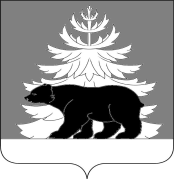 Контрольно-счетная палатаЗиминского районного муниципального образованияЗаключение № 01-10/11по результатам внешней проверки годового отчета об исполнении бюджета Кимильтейского муниципального образования за 2020 год.                                                                           УТВЕРЖДАЮПредседатель Контрольно-                                                                                                               счетной палаты       Е.В.Шульгина                                                                                                                            Приказ №08 от 30.04.2021г.              г. Зима                                                                    30 апреля 2021 г.           Настоящее  заключение подготовлено Контрольно-счетной палатой Зиминского районного муниципального образования (далее КСП Зиминского района), в соответствии со ст. 264.4 Бюджетного кодекса Российской Федерации  , ч. 3 п. 2 ст. 9 Федерального закона от 07.02.2011 № 6-ФЗ «Об общих принципах организации и деятельности контрольно-счетных органов субъектов Российской Федерации и муниципальных образований» (далее – Закон № 6-ФЗ), «Положения о бюджетном процессе в Кимильтейском муниципальном образовании»,  (далее по тексту – Положение о бюджетном процессе), п. 3 ст. 8 Положения о Контрольно-счетной палате Зиминского районного муниципального образования, утвержденного решением Думы Зиминского муниципального района от 19.12.2018№ 371, на основании Соглашения о передаче полномочий по осуществлению внешнего муниципального финансового контроля  от 10.02.2014г., распоряжения Председателя Контрольно-счетной палаты Зиминского районного муниципального образования  от 11.03.2021№ 01-21/09  «О проведении внешней проверки годовой отчетности об исполнении бюджета Кимильтейского муниципального образования за 2020 год».      Основание для проведения мероприятия: Бюджетный кодекс Российской Федерации (далее БК РФ), план работы КСП Зиминского района   на 2021 год.         Цели мероприятия:   - установление законности, полноты и достоверности документов и материалов, представленных в составе отчета об исполнении бюджета Кимильтейского муниципального образования;  -установление результативности, эффективности исполнения бюджета, соответствия фактического исполнения бюджета его плановым назначениям, установленным решениями Думы Кимильтейского муниципального образования       Объект мероприятия: Кимильтейское муниципальное образование.       Предмет мероприятия: годовой отчет об исполнении бюджета Кимильтейского муниципального образования, бюджетная отчетность муниципального образования, представленная в КСП Зиминского района в соответствии с требованиями статьи 264.1 БК РФ.         Проверяемый период: 2020 год.  Общие положенияВнешняя проверка годового отчета об исполнении местного бюджета за 2020 год проведена в соответствии с требованиями главы 25.1. БК РФ «Основы составления, внешней проверки, рассмотрения и утверждения бюджетной отчетности».Вопросы организации по формированию, утверждению и контролю за исполнением местного бюджета в Кимильтейском муниципальном образовании регламентированы Уставом Кимильтейского муниципального образования и Положением о бюджетном процессе в Кимильтейском муниципальном образовании.Во исполнение части 1 статьи 264.4 БК РФ внешняя проверка годового отчета об исполнении местного бюджета за 2020 год осуществлена КСП Зиминского района до его рассмотрения Думой Кимильтейского муниципального образования.В ходе внешней проверки годового отчета об исполнении местного бюджета за 2020 год исследовалось соблюдение бюджетного законодательства РФ, в том числе Инструкции о порядке составления и предоставления годовой, квартальной и месячной отчетности об исполнении бюджетов бюджетной системы РФ, утвержденной приказом Минфина РФ от 28.12.2010 № 191н (далее - Инструкция № 191н). Проверка бюджетной отчетности осуществлялась в форме камеральной проверки представленных отчетов главного распорядителя бюджетных средств.Представленная для внешней проверки годовая бюджетная отчетность об исполнении бюджета Кимильтейского муниципального образования отражает финансовое положение на 01.01.2021 года и результаты финансово-хозяйственной деятельности учреждения за период с 01.01.2020 года по 31.12.2020 года.В соответствии с п. 2 ст. 264.5, ст. 264.6, п.3 ст. 264.1 БК РФ в Думу Кимильтейского муниципального образования одновременно с отчетом об исполнении бюджета был представлен проект решения Думы Кимильтейского муниципального образования «Об утверждении отчета об исполнении бюджета Кимильтейского муниципального образования за 2020 год», с приложениями к указанному проекту решения Думы Кимильтейского муниципального образования. Отчет об исполнении местного бюджета за 2019 год представлен в КСП Зиминского района 31.03.2021 г. (входящий № 21), что соответствует требованиям пункта 3 статьи 264.4 БК РФ (не позднее 1 апреля текущего года).1.Общая характеристика основных параметров исполнения бюджета Кимильтейского муниципального образования           Бюджет Кимильтейского муниципального образования на 2020 год был утвержден решением Думы Кимильтейского муниципального образования от 26 декабря 2019 года № 82 «Об утверждении бюджета Кимильтейского муниципального образования на 2020 год и на плановый период 2021 и 2022 годов»:          по доходам в сумме 24334,0 тыс. руб., в том числе безвозмездные    поступления 14124,0 тыс. руб., из них объем межбюджетных трансфертов из областного бюджета в сумме 1663,0 тыс. руб., из бюджета района в сумме 12461,0 тыс. руб.;         по расходам в сумме 24334,0 тыс. руб.;         размер дефицита местного бюджета в сумме 0 тыс. руб.             В течение финансового года в бюджет Кимильтейского муниципального образования вносились изменения и дополнения.      В окончательном варианте бюджет Кимильтейского муниципального образования на 2020 год был утвержден решением Думы Кимильтейского муниципального образования от 28 декабря 2020 года № 112 «О внесении изменений и дополнений в решение Думы Кимильтейского муниципального образования от 26 декабря 2019 года № 82 «Об утверждении бюджета Кимильтейского муниципального образования на 2020 год и на плановый период 2021 и 2022 годов»» в объеме:          доходы в сумме 29290,0 тыс. руб., в том числе безвозмездные поступления 16235,0 тыс. руб., из них из областного бюджета в сумме 1691,0 тыс. руб., из бюджета района в сумме 13490,0 тыс. руб.,прочие безвозмездные поступления в сумме 1054,0 тыс.руб.;           расходы в сумме 30648,0 тыс. руб.;          размер дефицита бюджета утвержден в сумме 1358,0 тыс. руб. или 10,4% от утвержденного общего годового объема доходов местного бюджета без учета утвержденного объема безвозмездных поступлений. Превышение дефицита бюджета Кимильтейского муниципального образования над ограничениями, установленными ст.92.1 БК РФ осуществлено в пределах суммы снижения остатков средств на счетах по учету средств бюджета Кимильтейского муниципального образования, который по состоянию на 1 января 2020 года составил 1358,0 тыс.руб.Дефицит местного бюджета с учетом снижения остатков средств на счетах по учету средств местного бюджета составит 0 тыс.руб.Исполнение бюджета Кимильтейского муниципального образования за 2020 год составило: по доходам 25524,0 тыс. руб., в том числе налоговые и неналоговые поступления в сумме 9346,0 тыс. руб., безвозмездные поступления из областного бюджета в сумме 1684,0 тыс. руб., из бюджета муниципального района – в сумме 13489,0 тыс. руб., прочие безвозмездные поступления в сумме 1005,0 тыс.руб.по расходам в сумме 26506,0 тыс. руб.;размер дефицита местного бюджета в сумме 982,0 тыс. руб.3.Анализ исполнение доходной части бюджета Кимильтейского муниципального образования.     В соответствии со статьей 41 БК РФ источниками формирования доходной части местного бюджета являются налоговые и неналоговые доходы, безвозмездные поступления от других бюджетов бюджетной системы Российской Федерации.                                       Таблица 1 (тыс.руб.)   В течение 2020 года в бюджет поступило доходов 25524,0тыс. руб., что на 3766,0 тыс.руб. или на 12,9% ниже утвержденного бюджета и на 30,7 %, ниже фактического исполнения за 2019 год.       Сумма безвозмездных поступлений от других бюджетов в 2020 году составила 16178,0 тыс. руб., что ниже на 0,4% уточненного бюджета и на 40,8 % ниже   фактического исполнения за 2019 год.         В части расходов бюджет был исполнен на 86,5% от уточненного бюджета и на 27,6 % ниже отчета 2019 г., что составило в абсолютной величине 26506,0 тыс. руб.Объем доходов  поступивших в бюджет Кимильтейского муниципального образования отраженных в строке 010 гр.5  «Доходы бюджета - всего» в сумме 25524396,58 руб. и объем расходов бюджета Кимильтейского муниципального образования отраженных по стр.200 гр.5 «Расходы бюджета- всего» в сумме 26506268,90 руб. отчета об исполнении бюджета (ф. 0503117), соответствуют показателям строк 010 гр.4 «поступления по доходам - всего» и строки 200 гр.4 «выбытия по расходам-всего» Отчета по поступлениям и выбытиям, отраженным в ф. 0503151, предоставленного по запросу КСП Зиминского района Управлением Федерального казначейства по Иркутской области от 23.03.2021 года № 34-12-79/11-1760. Анализ исполнения доходной части местного бюджета за 2020 год в целом, и изменение плановых показателей и окончательной редакции в соответствии с решением о бюджете в таблице 2 (тыс.руб.)Таблица 2(тыс.руб.) За 2020 год в бюджет Кимильтейского муниципального образования поступило 25524,0тыс. рублей, что составило 87,1 % от плановых показателей, из них:       - налоговые и неналоговые доходы поступили в сумме 9346,0 тыс. руб., что составляет 71,6 % от плановых назначений, по сравнению с уровнем 2019 года доходов поступило меньше  на 172, 0тыс.руб. или на 1,8 %.      Безвозмездные поступления поступили в сумме 16178,0 тыс. руб. или 99,6 % от плановых назначений из них поступили за счет средств областного бюджета в сумме 1684,0 тыс. руб., за счет средств районного бюджета – 13489,0 тыс. руб., прочие безвозмездные поступления 1005,0 тыс.руб.По состоянию на 01.01.2021года доля налоговых и неналоговых поступлений в общем объеме доходов местного бюджета составила 36,6 %.Налог на доходы физических лиц за 2020 год поступил в сумме 1799,0 тыс. руб. или на 9,0 % ниже плановых назначений и на 1,2 % ниже уровня 2019 года.Доходы от уплаты акцизов поступили в сумме 2540,0 тыс. руб., или на 1,9% ниже от плановых назначений и на 0,8% ниже уровня 2019 года.Налог на имущество физических лиц за 2020 год поступил в сумме 150,0 тыс. руб., или на 16,7% ниже плана   и на 32,1% ниже уровня 2019 года.Земельный налог поступил в сумме 1866,0 тыс. руб., что на 41,7% ниже плановых назначений и на 40,6% ниже уровня 2019 года.Доходы от оказания платных услуг (работ) и компенсации затрат государства поступили в сумме 1869,0 тыс. руб., или на 0,1% выше плановых назначений и на 21,7 % выше уровня 2019 года.Единый сельскохозяйственный налог поступил в сумме 34,0 тыс.руб. или 100% от плана и на 325% выше уровня 2019 года.Доходы от использования имущества поступили в сумме 243,0 тыс.руб., на 7,0% выше от плановых назначений и на 9,0% выше уровня 2019 года.Доля безвозмездных поступлений от других бюджетов в общем объеме доходов составила 63,7%, из них:- межбюджетные трансферты, не имеющие целевого назначения (дотации, иные межбюджетные трансферты) поступили в сумме 13089,0тыс. руб.;- межбюджетные трансферты целевого назначения (субсидии, субвенции) – 3089,0 тыс. руб.За 2020 год объем поступлений в местный бюджет, в сравнении с аналогичным периодом 2019 года, уменьшился на 11146,0 тыс. руб.или на 40,8 %.4.Анализ исполнение   расходной части бюджета Кимильтейского муниципального образования.4.1 Исполнение плана по расходам в разрезе экономических статей расходов.Таблица 3(тыс. руб.)  В структуру расходов бюджета расходы по оплате труда и начисления на выплаты по оплате труда составляют 50,0% от общего объема расходов, в абсолютном значении 13252,0 тыс. руб., или 94,7% от плана по сравнению с уровнем 2019 года расходы увеличились на 10,7%;   Расходы по оплате работ, услуг за 2020 год составили 9665,0 тыс. руб. или 74,4 % от плана. Удельный вес в общем   объеме расходов 36,5%.   Перечисления другим бюджетам бюджетной системы Российской Федерации в сумме 495,0тыс. руб.или 100% от плановых назначений. Удельный вес от общего объема расходов 1,9%.   Прочие расходы 3,0 тыс. руб. или 33,3% плановых назначений. Удельный вес от общего объема расходов 0,01%.   Увеличение стоимости основных средств 1218,0 тыс. руб. или 100% от плана. Удельный вес от общего объема расходов 4,6%.    Увеличение стоимости материальных запасов 1730,0 тыс. руб. или 97,0% от плана.   Удельный вес от общего объема расходов 6,5%.4.2Исполнение плана по расходам в разрезе разделов функциональной классификации расходов.Таблица 4 (тыс. руб.)Раздел 01 «Общегосударственные вопросы»     По разделу «Общегосударственные вопросы» отражаются расходы на функционирование высшего должностного лица субъекта Российской Федерации, функционирование законодательных (представительных) органов государственной власти, высших органов исполнительной власти субъектов Российской Федерации, расходы на обслуживание государственного и муниципального долга, расходы на формирование резервных фондов и другие общегосударственные вопросы. По данному разделу исполнено за 2020 год – 5754,0 тыс. руб. (21,7 % от общего объема расходов). По сравнению 2020 год с 2019 годом расходы увеличились на 784,0 тыс.руб. или на 15,8%.      По подразделу 02 «Функционирование высшего должностного лица субъекта Российской Федерации и муниципального образования» отражены расходы на содержание главы Кимильтейского муниципального образования. По данному разделу исполнено за 2020 год –1076,0 тыс. руб. или 95,1% плановых назначений, по сравнению с уровнем 2019 года расходы увеличились на 253,0 тыс.руб.  или на 30,7%.    По подразделу 04 «Функционирование Правительства Российской Федерации, высших исполнительных органов государственной власти субъектов Российской Федерации, местных администраций» предусмотрены расходы на обеспечение деятельности администрации Кимильтейского муниципального образования. По данному разделу исполнено за 2020 год – 3846,0 тыс.руб. или 89,6% от плана, по сравнению с уровнем 2019 года расходы уменьшились на 95,0 тыс.руб.  или на 2,4%.    По подразделу 13 «Другие общегосударственные вопросы» расходы исполнены в сумме 832,0 тыс.руб. или на 97,5 % от плановых назначений. Расходы направлены на оценку недвижимости, признание прав и регулирование отношений по муниципальной собственности в сумме 695,0 тыс.руб. и на обеспечение первичных мер пожарной безопасности в сумме137,0 тыс.руб. По сравнению с уровнем 2019 года расходы увеличились на 626,0 тыс.руб. или в 3 раза.Раздел 02 «Национальная оборона»      По разделу «Национальная оборона» отражены расходы местного бюджета на проведение мероприятий в области мобилизационной подготовки. По данному разделу исполнено за 2020 год – 335,0 тыс. руб. (1,3 % от общего объема расходов). По сравнению с 2019 годом расходы увеличились   на 47,0 тыс.руб. или на 16,3 %.     По подразделу 03 «Мобилизационная и вневойсковая подготовка» отражены расходы на исполнение полномочий по ведению первичного воинского учета на территориях, где отсутствуют военные комиссариаты. По данному разделу исполнено за 2020 год –335,0 тыс. рублей или 100% плановых назначений.                                             Раздел 04 «Национальная экономика»      По данному разделу за 2020 год исполнено 3886,0 тыс.руб.(14,7% от общего объема расходов)       По подразделу 01 «Общеэкономические вопросы» расходы исполнены в сумме 35,0 тыс.руб. или на 83,9% плановых назначений.        По подразделу 09«Дорожное хозяйство (дорожные фонды) исполнено за 2020 год 3851,0 тыс.руб. или 58,5 % плановых назначений. По сравнению с уровнем 2019года расходы уменьшились на 13275,0 тыс.руб. или на 77,5 %. Раздел 05 «Жилищно-коммунальное хозяйство»   По данному разделу исполнено за 2020 год – 5313,0 тыс. руб. (20,0 % от общего объема расходов)    По подразделу 02 «Коммунальное хозяйство» отражены расходы, связанные с вопросами коммунального развития, а также расходы на другие мероприятия в области коммунального хозяйства. По данному разделу исполнено за 2020 год – 1615,0 тыс. руб. или 86,8% плановых назначений. По сравнению с 2019 годом расходы уменьшились на 50,0 тыс.руб. или на 3,0%.    По подразделу 03 «Благоустройство» расходы составили 1915,0 тыс.руб., или 99,7 % от плана. По сравнению с 2019 годом расходы увеличились на 1278,0 тыс.руб. или на 200,6%.    По разделу 05 «Другие вопросы в области жилищно-коммунального хозяйства», отражены расходы на обеспечение деятельности муниципального казенного учреждения «Служба коммунального хозяйства Кимильтейского муниципального образования» расходы за 2020 год исполнены в сумме 1783,0 тыс.руб. или 89,9% от плановых назначений.Раздел 08 «Культура, кинематография»     По данному разделу исполнено за 2020год –9876,0 тыс. руб. (37,3 % от общего объема расходов), по сравнению с уровнем 2019 года расходы увеличились на 576,0 тыс.руб. или на 6,2 %    По подразделу 01 «Культура» на содержание учреждений культуры и проведение мероприятий в области культуры. По данному разделу исполнено за 2020 год –9876,0 тыс. руб. или 96,0% плановых назначений.Раздел 10 «Социальная политика»     Расходы по данному разделу исполнены в сумме 143,0 тыс. руб. (0,5% от общего объема расходов). По сравнению с уровнем 2019 года расходы увеличились на 8,0 тыс.руб. или на 5,9%.    По подразделу 01 «Пенсионное обеспечение» расходы исполнены в сумме 143,0 тыс. руб. или 91,4% плановых назначений.                                  Раздел 11 «Физическая культура и спорт»           Расходы по данному разделу исполнены в сумме 704,0 тыс. руб. (2,7% от общего объема расходов). По сравнению с уровнем 2019 года расходы увеличились на 704,0 тыс.руб. или на 100%.      По подразделу 01 «Физическая культура» расходы исполнены в сумме 704,0 тыс.руб. или 100% плановых назначений.Раздел 14 «Межбюджетные трансферты общего характера бюджетам бюджетной системы Российской Федерации»     По данному разделу исполнено за 2020 год –495 тыс. руб. (1,9 % от общего объема расходов).По сравнению с уровнем 2019 года расходы увеличились на 19,0 тыс.руб. или на 4%.    По подразделу 03 «Прочие межбюджетные трансферты общего характера» исполнено за 2020 год – 495,0 тыс. руб. или 100% плановых назначений.                               5 . Анализ использования средств резервного фонда.     В первоначальной редакции утвержден объем бюджетных ассигнований резервного фонда в сумме 3,0 тыс. руб., что соответствует ст. 81 БК РФ, регламентирующей установление решением о бюджете размера резервных фондов местных администраций не более 3 процентов от общего объема расходов, утвержденного решением о бюджете, в составе расходов местного бюджета. Согласно отчета, об использовании резервного фонда, предоставленного Финансовым управлением средства резервного фонда в 2020 году не использовались.6.Анализ состояния дорожного фонда . Объем бюджетных ассигнований дорожного фонда Кимильтейского муниципального образования на 2020 год был утвержден в сумме 6587,8 тыс. руб., в том числе не использованные бюджетные ассигнования 2019 года в сумме 1246,8тыс. руб. Исполнено бюджетных ассигнований дорожного фонда Кимильтейского муниципального образования в 2020 году 3851 тыс. руб. или 58,5% от плановых назначений. Остаток бюджетных ассигнований дорожного фонда на 01.01.2021 года составил 2736,7тыс.руб.          Представленный отчет об использовании бюджетных ассигнований дорожного фонда Кимильтейского муниципального образования за 2020 год  к решению Думы (Приложение № 8) к отчету об исполнении бюджета за 2020 год содержит недостоверные данные и требует внесение изменений, в части утвержденного объема бюджетных ассигнований и кассового исполнения.7.Анализ состояния муниципального долга и расходов на его обслуживаниеМуниципальный долг отсутствует. Отчет не предоставляется. 8. Своевременность предоставления, полнота отчета об исполнении бюджета Кимильтейского муниципального образования      Годовая бюджетная отчетность для проведения внешней проверки представлена в соответствии со ст. 264.1 Бюджетного кодекса РФ и пунктами 3,4,6,и 9 Инструкции № 191н  годовая бюджетная отчетность сформирована нарастающим итогом с начала года в рублях с точностью до второго десятичного знака после запятой, подписана руководителем и главным бухгалтером, представлена на  бумажном носителе  в  сброшюрованном и пронумерованном виде на 56 листах, с оглавлением и сопроводительным письмом №189 от 31.03.2021 г., в следующем составе:      Отчет об исполнении   бюджета (ф. 0503117);      Баланс исполнения   бюджета (ф. 0503120);    Справка по заключению счетов бюджетного учета отчетного финансового года (ф. 0503110);     Отчет о финансовых результатах деятельности (ф. 0503121);     Отчет о движении денежных средств (ф. 0503123);     Справка по консолидируемым расчетам (ф. 0503125);     Отчет о бюджетных обязательствах (ф.0503128)    Пояснительная записка к отчету об исполнении бюджета (ф. 0503160) и приложения к ней:      Сведения об исполнении бюджета (ф.0503164);     Сведения о движении нефинансовых активов бюджета (ф.0503168);     Сведения о дебиторской и кредиторской задолженности (ф.0503169).      В части установления полноты годовой бюджетной отчетности администрации Кимильтейского муниципального образования за 2020 год и ее соответствия требованиям нормативных правовых актов по составу, структуре и заполнению (содержанию) требованиям БК РФ, Инструкции 191н, Указаниям 85н нарушений не установлено.    В соответствии с п.8 Инструкции №191н формы бюджетной отчетности, утвержденные настоящей Инструкцией, которые не имеют числового значения, Администрацией Кимильтейского сельского поселения не составлялись, что отражено в Пояснительной записке.      Бюджетная отчетность предоставлена в требуемом объеме. Остаток средств на едином бюджетном счете после завершения операций по принятым бюджетным обязательствам по состоянию на 01.01.2020 года сложился в сумме 376401,38 рублей, что подтверждается данными Баланса исполнения бюджета (ф. 0503120).Отчет о финансовых результатах деятельности (ф. 0503121):В соответствии с пунктом 92 Инструкции №191н Отчет о финансовых результатах деятельности (ф. 0503121) содержит данные о потоках денежных средств в разрезе кодов КОСГУ по состоянию на 1 января 2021 года.При анализе   ф.0503121 «Отчет о финансовых результатах деятельности по состоянию на 01.01.2021 года расходы по КОСГУ 292 –штрафы за нарушения законодательства о налогах и сборах, законодательства о страховых взносах составили 966,48 руб., по КОСГУ 293 «Штрафы за нарушения законодательства о закупках и нарушений условий контактов(договоров) в сумме 496,18 руб. В нарушении ст.34 БК РФ расходы в сумме 1462,66 руб. являются   неэффективным расходованием бюджетных средств.В нарушении п.6 Инструкции № 191н, в связи с передачей полномочий по ведению бюджетного учета и составления на его основе отчетности по договору с Централизованной бухгалтерией, бухгалтерская отчетность ф.0503121 не подписана руководителем и исполнителем Централизованной бухгалтерии, осуществляющей ведение бюджетного учета и формирование бюджетной отчетности.      Анализ Отчета об исполнении бюджета Кимильтейского муниципального образования (ф. 0503117) показал, что утвержденные бюджетные назначения соответствуют уточненным показателям доходов и расходов местного бюджета, утвержденным решением Думы Кимильтейского муниципального образования от 26.12.2019 года № 82 «Об утверждении бюджета Кимильтейского муниципального образования на 2020 год и плановый период 2021 и 2022 годов» (с изменениями от 28.12.2020 №112).Утвержденные бюджетные назначения, отражённые в Отчёте (ф.0503117) по разделу «Расходы бюджета» соответствуют сумме назначений, утверждённой Сводной бюджетной росписью на 31.12.2021 г., что соответствует требованиям Инструкции № 191н.Оценка достоверности годовой бюджетной отчетности включала в себя изучение и оценку основных форм бюджетной отчетности.           Приложение № 8 к отчету об исполнении бюджета за 2020 год содержит недостоверные данные и требует внесение изменений, в части утвержденного объема бюджетных ассигнований и кассового исполнения дорожного фонда Кимильтейского муниципального образования. Нарушение устранено  ходе проверки.   10. Анализ показателей дебиторской и кредиторской задолженности Согласно показателей ф. 0503169 Сведений по дебиторской и кредиторской задолженности по состоянию на 01.01.2021 года у главного распорядителя средств местного бюджета дебиторская задолженность со значения 1525,3 тыс. руб.  увеличилась на 1451,4тыс. руб.  (+95,2%) и составила 2976,7 тыс. руб., или 11,2% от кассовых расходов бюджета за 2020 год, в том числе:- 670,4 тыс. руб. (по счету 205.11) - недоимка по земельному налогу, налогам на имущество;- 5,0 тыс. руб. (по счету 205.31) – по доходам от оказания платных работ, услуг;-3,0 тыс.руб.(по счету 205.45) – расчеты по прочим доходам по суммам принудительного изъятия;-2119, 7тыс.руб.(по счету 205.51) –по поступлениям от других бюджетов;-178,6 тыс.руб.(по счету 206.00) по расчетам по выданным авансам;Просроченная дебиторская задолженность со значения 711,0 тыс. рублей уменьшилась на 37,6 тыс. руб. (-5,3%) и составила 673,4 тыс. рублей по счету 205.11 – это недоимка по земельному налогу и налогам на имущество -670,4 тыс.руб., 205.45 –расчеты по суммам принудительного взыскания.В нарушении п.167 Инструкции № 191н и в Сведениях дебиторская и кредиторская задолженность» (ф.0503169) не заполнен раздел 2, в котором следовало раскрыть аналитическую информацию о просроченной дебиторской й задолженности, отраженных по графе 11 «просроченная» раздела 1.Согласно показателей ф. 0503369 Сведений по дебиторской и кредиторской задолженности на 01.01.2021 г. сумма кредиторской задолженности главного распорядителя средств местного бюджета со значения 2971,8 тыс. руб. увеличились на 243,0 тыс. руб.  (или+9,0%) и составила 3214,8 тыс. руб., в том числе:- 1820,2 тыс. руб. недоимка по земельному налогу, налогам на имущество;-1145,8 тыс.руб. -по принятым обязательствам;-248,8 тыс.руб.- по платежам в бюджет.Просроченной кредиторской задолженности на 01.01.2021 года в сумме 1145,8 тыс.руб., по счету 302.00 по принятым обязательствам (из нее 1145, 8тыс.руб. ООО «Эй-пи-центр» за ПСД по капитальному ремонту дорог). Просроченная задолженность по состоянию на 01.01.2021 г. отсутствует.11. Анализ текстовой части проекта решения Думы Кимильтейского муниципального образования Анализ текстовой части Проекта показал, что текстовая часть Проекта решения Думы Кимильтейского муниципального образования не нуждается в доработке.                                                  Выводы и предложения.       1.Внешняя проверка годового отчета об исполнении бюджета Кимильтейского муниципального образования за 2020 год проведена в соответствии с требованиями ст. ст.  264.4,157 БК РФ, Положением о бюджетном процессе в Кимильтейском муниципальном образовании на основании представленной к проверке годовой бюджетной отчетности.      2.Отчет об исполнении  бюджета Кимильтейского муниципального образования за 2019 год предоставлен администрацией  Кимильтейского  муниципального образования  в КСП Зиминского района в срок, установленный абз.2 ч. 3 ст. 264.4. БК РФ и Положения о бюджетном процессе в Кимильтейском муниципальном образовании (исх.№189 от 31.03.2019 года) в форме проекта решения Думы Кимильтейского муниципального образования «Об утверждении отчета об исполнении   бюджета  Кимильтейского муниципального образования за 2020 год» с приложениями.      3.  Исполнение бюджета Кимильтейского муниципального образования за 2020 год составило: по доходам 25524 ,0 тыс. руб., по расходам в сумме 26506 ,0 тыс. руб.;размер дефицита местного бюджета в сумме 982,0 тыс. руб.4. Объем доходов  поступивших в бюджет Кимильтейского муниципального образования отраженных в строке 010 гр.5  «Доходы бюджета - всего» в сумме 25524396,58 руб. и объем расходов бюджета Кимильтейского муниципального образования отраженных по стр.200 гр.5 «Расходы бюджета- всего» в сумме 26506268,90 руб. отчета об исполнении бюджета (ф. 0503117), соответствуют показателям строк 010 гр.4 «поступления по доходам - всего» и строки 200 гр.4 «выбытия по расходам-всего» Отчета по поступлениям и выбытиям, отраженным в ф. 0503151, предоставленного по запросу КСП Зиминского района Управлением Федерального казначейства по Иркутской области от 23.03.2021 года № 34-12-79/11-1760. 6.В нарушении п.167 Инструкции № 191н и в Сведениях дебиторская и кредиторская задолженность» (ф.0503169) не заполнен раздел 2, в котором следовало раскрыть аналитическую информацию о просроченной дебиторской задолженности, отраженных по графе 11 «просроченная» раздела 1. 7.При анализе   ф.0503121 «Отчет о финансовых результатах деятельности по состоянию на 01.01.2021 года расходы по КОСГУ 292 –штрафы за нарушения законодательства о налогах и сборах, законодательства о страховых взносах составили 966,48 руб., по КОСГУ 293 «Штрафы за нарушения законодательства о закупках и нарушений условий контактов(договоров) в сумме 496,18 руб. В нарушении ст.34 БК РФ расходы в сумме 1462,66 руб. являются   неэффективным расходованием бюджетных средств.   8. В нарушении п.6 Инструкции № 191н, в связи с передачей полномочий по ведению бюджетного учета и составления на его основе отчетности по договору с Централизованной бухгалтерией, бухгалтерская отчетность ф.0503121 не подписана руководителем и исполнителем Централизованной бухгалтерии, осуществляющей ведение бюджетного учета и формирование бюджетной отчетности. 9.Текстовая часть проекта решения Думы Кимильтейского муниципального образования не нуждается в доработке.          10.Отчет об использовании бюджетных ассигнований дорожного фонда Кимильтейского муниципального образования за 2020 год (Приложение № 8) к отчету об исполнении бюджета за 2020 год содержит недостоверные данные и требует внесение изменений, в части утвержденного объема бюджетных ассигнований и кассового исполнения .В целом, годовой отчет об исполнении бюджета Кимильтейского муниципального образования за 2020 год соответствует установленным требованиям бюджетного законодательства по содержанию и полноте отражения информации, после устранения замечаний проект решения Думы об утверждении бюджета за 2020 год, может быть рекомендован Думе Кимильтейского муниципального образования для принятия к утверждению.    Председатель                                                           Е.В.ШульгинаПоказателиОтчет2019г.Первоначальныйплан на 2020Решение Думы от26.12.19г.  № 82Уточненный план на 2020, Решение Думы от 26.12.20г. №112Отчет 2020 г.Исполнение отчет 2020 г. к отчету 2019 г.,%Отчет 2020г. к РешениюДумы от 26.12.20г.№112%1.Доходы бюджета всего3684224334292902552469,387,1в том числе:1.1 налоговые и неналоговые доходы951810210130559346137,271,61.2 безвозмездные поступления 2732414124162351617859,299,62.Расходы бюджета3662024334306482650672,486,53.Дефицит (профицит)+2220-1358-982--4. Дефицит с учетом ограничений, установленных статьей 92.1 БК РФ. %0010,410,56--Наименование показателяОтчет2019 г.Утверждено решением Думы от 26.12.19г.№82в ред.от 28.12.20г.№112Отчет2020 г.%     исполненияТемп роста доходов 2020г.2019 г. (%)Налоговые и неналоговые доходы951813055934671,6-1,8Налог на доходы физически лиц18201976179991,0-1,2Доходы от уплаты акцизов25612588254098,1-0,8Налог на имущество физических лиц22118015083,3-32,1Земельный налог31433200186658,3-40,6Единый сельскохозяйственный налог83434100+325Доходы от оказания платныхуслуг (работ) и компенсации затратгосударства153618681869100,1+21,7Государственная пошлина355100+66,7Доходы от использования имущества223227243107+9,0Штрафы, санкции, возмещения ущерба30000Безвозмездные поступления27324162351617899,6-40,8Дотации бюджетам поселений на выравнивание бюджетной обеспеченности из районного бюджета123191308913089100+6,3Субсидии местным бюджетам на строительство, реконструкцию, капитальный ремонт, ремонт автомобильных дорог общего пользования местного значения139340000Субсидия в целях софинансирования расходов, связанных с реализацией мероприятий перечня проектов народных инициатив 75213131313100+74,6Субвенции бюджетам сельских поселений на выполнение передаваемых полномочий субъектов Российской Федерации35433683,7+2,9Субвенции бюджетам поселений на осуществление первичного воинского учета на территориях, где отсутствуют военные комиссариаты288335335100+16,3Межбюджетные трансферты из муниципального района на восстановление мемориальных сооружений и объектов04004001000Прочие безвозмездные поступления01055100595,30Возврат прочих остатков субсидий, субвенций и иных межбюджетных трансфертов, имеющих целевое назначение, прошлых лет из бюджетов сельских поселений-40000ВСЕГО ДОХОДОВ36842292902552487,1-30,7Наименование расходовотчет2019 годУтверждено решением Думы от 26.12.19№82 в ред. от 28.12.20№112отчет 2020 год% исполнениятемп роста доходов 2020-2019 г.г. %Оплата труда и начисления на выплаты по оплате труда11971139891325294,7+10,7Оплата работ, услуг2263112997966574,4-57,3Перечисления другим бюджетам бюджетной системы Российской Федерации477495495100+3,8Прочие расходы929333,3-96,7Пенсионное обеспечение13515614391,4+5,9Увеличение стоимости основных средств75412181218100+61,5Увеличение стоимости материальных запасов5601784173097+208,9ВСЕГО РАСХОДОВ36620306482650686,5-27,6Наименование расходовРЗПР отчет2019 годУтверждено решением Думы от 26.12.19г.№82 в ред. от 28.12.20г.№112отчет 2020 год% исполнениятемп роста доходов 2020-2019 г.г. %Общегосударственные вопросы010049706279575491,7+15,8Функционирование высшего должностного лица субъекта Российской Федерации и муниципального образования01028231132107695,1+30,7Функционирование правительства Российской Федерации, высших исполнительных органов государственной власти субъектов РФ, местных администраций010439414291384689,6-2,4Резервные фонды011103000Другие общегосударственные вопросы011320685383297,5+303,9Национальная оборона0200288335335100+16,3Мобилизационная и вневойсковая подготовка0203288335335100+16,3Национальная безопасность и правоохранительная деятельность03001380000Обеспечение пожарной безопасности03101380000Национальная экономика0400171616629388658,6+77,4Общеэкономические вопросы040135423583,90Дорожное хозяйство (дорожные фонды)0409171266588385158,5+77,5Жилищно-коммунальное хозяйство050041525766531392,2+28,0Коммунальное хозяйство050216651860161586,83,0Благоустройство05036371922191599,7+200,6Другие вопросы в области жилищно-коммунального хозяйства050518501984178389,9-3,6Культура, кинематография0800930010284987696,0+6,2Культура0801930010284987696,0+6,2Социальная политика100013515614391,4+5,9Пенсионное обеспечение100113515614391,4+5,9Физическая культура и спорт11000704704100+100Физическая культура11010704704100+100Межбюджетные трансферты общего характера бюджетам бюджетной системы Российской Федерации1400476495495100+4,0Прочие межбюджетные трансферты общего характера1403476495495100+4,0ВСЕГО РАСХОДОВ854236620306492650686,5-27,6